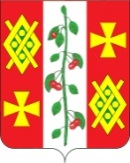 АДМИНИСТРАЦИЯ КРАСНОСЕЛЬСКОГО СЕЛЬСКОГО ПОСЕЛЕНИЯ ДИНСКОГО РАЙОНАПОСТАНОВЛЕНИЕот   26 февраля 2024 года	№ 55село КрасносельскоеОб утверждении реестра муниципальных услуг (функций по осуществлению муниципального контроля) администрации Красносельского сельского поселения Динского района В соответствии с Федеральным законом от 27 июля 2010 г. N 210-ФЗ "Об организации предоставления государственных и муниципальных услуг", руководствуясь Уставом Красносельского сельского поселения Динского района п о с т а н о в л я ю:1. Утвердить Перечень муниципальных услуг (функций по осуществлению муниципального контроля), предоставляемых администрацией Красносельского сельского поселения Динского района (Приложение прилагается).2. Признать утратившим силу постановление администрации Красносельского сельского поселения Динского района от 22.06.2023 № 176 «Об утверждении реестра муниципальных услуг (функций по осуществлению муниципального контроля) администрации Красносельского сельского поселения Динского района»3. Главному специалисту администрации Красносельского сельского поселения Динского района разместить на официальном сайте администрации Красносельского сельского поселения Динского района в сети «Интернет».4. Контроль за выполнением настоящего постановления оставляю за собой.5. Настоящее постановление вступает в силу после его официального обнародования.Глава Красносельского сельского поселения								Кныш М.В.РЕЕСТРмуниципальных услуг (функций по осуществлению муниципального контроля) администрации Красносельского сельского поселенияДинского района2.Функции по осуществлению муниципального контроляГлавный специалист администрации Красносельскогосельского поселенияДинского района                                                                          А.С. БезкровнаяЛист согласованияПостановления администрации Красносельского сельского поселения Динского района от 26.02.2024  №  55 «Об утверждении реестра муниципальных услуг (функций по осуществлению муниципального контроля) администрации Красносельского сельского поселения Динского района»».Проект подготовлени внесён:Главный специалист администрации Красносельскогосельского поселения 							Безкровная А.С.ПРИЛОЖЕНИЕУТВЕРЖДЕНпостановлением администрацииКрасносельского сельского поселения Динского районаот   26.02.2024 г. № 55№п/пНаименование муниципальной (функции) услуги12Муниципальные услугиМуниципальные услугиЗемельные и имущественные отношенияЗемельные и имущественные отношения1Предоставление в собственность, аренду, безвозмездное пользование земельного участка, находящегося в муниципальной собственности, без проведения торгов2Предоставление земельных участков, находящихся в муниципальной собственности, на которых расположены здания, сооружения, в собственность, аренду3Заключение соглашения о перераспределении земель и (или) земельных участков, находящихся в муниципальной собственности, и земельных участков, находящихся в частной собственности4Выдача разрешения на использование земель или земельного участка, находящихся в муниципальной собственности5Заключение дополнительного соглашения к договору аренды земельного участка, договору безвозмездного пользования земельным участком.6Предоставление земельных участков, находящихся в муниципальной собственности, отдельным категориям граждан в собственность бесплатно7Предоставление в аренду без проведения торгов земельного участка, который находится в муниципальной собственности, на котором расположен объект незавершенного строительства8Прекращение правоотношений с правообладателями земельных участков9Заключение нового договора аренды земельного участка без проведения торгов10Предоставление земельных участков, находящихся в муниципальной собственности, в постоянное (бессрочное) пользование11Предоставление земельных участков, находящихся в муниципальной собственности,  гражданам для индивидуального жилищного строительства, ведения личного подсобного хозяйства в границах населенного  пункта, садоводства, гражданам и крестьянским (фермерским) хозяйствам для осуществления крестьянским (фермерским) хозяйством его деятельности12Предварительное согласование предоставления земельного участка13Утверждение схемы расположения земельного участка или земельных участков на кадастровом плане территории14Перевод земель или земельных участков в составе таких земель из одной категории в другую15Предоставление выписки из реестра муниципального имущества16Предоставление муниципального имущества в аренду или безвозмездное пользование без проведения торгов17Заключение договора на размещение объектов на землях или земельных участках, находящихся в муниципальной собственности, без предоставления земельных участков и установления сервитутов, публичного сервитута18Заключение соглашения об установлении сервитута в отношении земельного участка, находящегося в муниципальной собственности19Предоставление земельных участков, находящихся в муниципальной собственности, на торгах20Предоставление разрешения на осуществление земляных работ21Передача бесплатно в собственность граждан Российской Федерации на добровольной основе занимаемых ими жилых помещений в муниципальном жилищном фонде22Оформление документов по обмену жилыми помещениями муниципального жилищного фонда23Принятие от граждан в муниципальную собственность принадлежащих им  приватизированных жилых помещений24Выдача согласия на присоединение объектов дорожного сервиса, строительство, реконструкцию, капитальный ремонт, ремонт пересечений и примыканий, в том числе реконструкцию, капитальный ремонт и ремонт примыканий объектов дорожного сервиса, строительство, реконструкцию в границах придорожных полос объектов капитального строительства, объектов, предназначенных для осуществления  дорожной деятельности, объектов дорожного сервиса в отношении  автомобильных дорог местного значения, находящихся в муниципальной собственности. ГрадостроительствоГрадостроительство1Присвоение адреса объекту адресации, изменение и аннулирование такого адреса.Регулирование предпринимательской деятельностиРегулирование предпринимательской деятельности1Выдача разрешения на право организации розничного рынкаСоциальное обслуживаниеСоциальное обслуживание1Уведомительная регистрация трудового договора с работодателем – физическим лицом, не являющимся индивидуальным предпринимателемАрхивный фонд и предоставление справочной информацииАрхивный фонд и предоставление справочной информации1Предоставление архивных справок, архивных выписок и копий архивных документов2Предоставление копий правовых актов Жилищно-коммунальное хозяйствоЖилищно-коммунальное хозяйство1Выдача порубочного билета 2Предоставление информации о порядке предоставления жилищно-коммунальных услуг населению 1Осуществление муниципального контроля в сфере благоустройства 2Осуществление муниципального контроля на  автомобильном транспорте и в дорожном хозяйстве 